Modèle d’évaluation conjointeÉlément essentiel du suivi et de la gestion périodiques de la performance des subventions Gavi, l’évaluation conjointe a évolué pour s’harmoniser avec les changements stratégiques de Gavi 5.0.L’évaluation conjointe est un espace d’examen / de discussion annuel, à vocation nationale et multipartite qui constitue une opportunité importante pour les pays de faire participer les partenaires de Gavi, l’Alliance du Vaccin, et d’autres parties prenantes majeures, au suivi de l’évolution annuelle des programmes de vaccination de routine par rapport aux buts et objectifs nationaux, et d’examiner dans quelle mesure le soutien de Gavi contribue aux progrès réalisés. Les principales parties prenantes impliquées dans le programme de vaccination du pays, dont les organisations de la société civile (OSC), doivent être représentées à l’évaluation conjointe.Dans le cadre du processus de gestion du portefeuille de soutien de Gavi, l’évaluation conjointe doit examiner la contribution de Gavi à la performance du programme de vaccination en 2022 / début 2023, notamment l’état actuel de votre programme de vaccination contre la COVID-19 et les efforts d’intégration. Une des principales caractéristiques de l’évaluation conjointe est la discussion conjointe sur les pratiques prometteuses, les difficultés rencontrées et les besoins futurs pour améliorer la performance de la vaccination, en cherchant surtout à atteindre les enfants « zéro dose » et les communautés laissées pour compte.Le type d’exercice d’évaluation conjointe est à adapter au contexte national et peut être programmé en tenant compte d’autres exercices de planification tels que les revues du PEV ou lors de l’élaboration de la stratégie nationale de vaccination. L’évaluation conjointe comprendra un travail préparatoire pour rassembler et analyser les données avant la discussion, un échange sur les tendances des performances et leurs implications pour le PEV, et se terminera par la rédaction d’un rapport et les résultats des délibérations pertinentes, ainsi que des actions de suivi. Il convient d’organiser au moins une discussion en direct (en personne ou virtuelle) avec les multiples parties prenantes engagées dans le processus.Le modèle d’évaluation conjointe de 2022 s’articule comme suit :Section 1 : Situation du pays : vue d’ensemble de la performance du soutien de Gavi, et discussion sur les progrès accomplis et les difficultés rencontrées.Section 2 : Perspectives : résumé des points de discussion et actions de suivi.Les informations et les indicateurs contenus dans la section 1 sur la performance du programme national de vaccination et le soutien de Gavi sont pour la plupart fondés sur des rapports harmonisés. Ils font partie du cadre de suivi et de gestion de la performance de Gavi, qui documentera les discussions en cours sur le portefeuille, l’évaluation conjointe, ainsi que les discussions au sein du Panel d’examen de haut niveau de Gavi.La section 1 indique également si Gavi s’attend à ce que les rapports soient établis par rapport aux indicateurs clés de performance liés aux subventions, élaborés au cours des demandes de soutien au titre de la planification de l’ensemble du portefeuille (PPC) / du financement accélérateur de l’équité (FAE). Pour ces indicateurs, les résultats doivent être analysés, en prenant en compte 1) le changement absolu de l’indicateur en tant que tendance au fil du temps et 2) la variation en pourcentage de l’indicateur par rapport à la valeur de référence de la demande de soutien au titre de la PPC ou du FAE. Les variations dans le temps seront évaluées par rapport aux objectifs à atteindre en fin de subvention, au cours de la phase de demande de soutien. Veuillez-vous assurer que des données suffisantes sont fournies pour réaliser ces analyses, y compris les valeurs de référence, les objectifs et des données annuelles suffisantes pour dégager des tendances.Les questions transversales ci-dessous doivent être prises en compte pour structurer les informations qualitatives :La section 1 constitue la base analytique pour structurer la discussion de l’évaluation conjointe, alors que la section 2 résume les résultats de l’évaluation conjointe et les actions de suivi.Le résultat de cette évaluation conjointe comprendra une évaluation des pratiques prometteuses, des difficultés rencontrées et des opportunités pour les investissements de Gavi, et doit dégager des orientations détaillées pour les actions futures, avec des cibles claires et des responsabilités assignées, avec appropriation de l’ensemble des parties prenantes nationales.Section 1 - Situation du pays : vue d’ensemble de la performance du soutien et discussion sur les progrès accomplis et les difficultés rencontréesPerformance du programme de vaccination – enfants « zéro dose », couverture de la vaccination de routine, introduction des vaccins, campagnes et riposte aux épidémies
Gestion des programmes Mise en œuvre financière des subventions en espèces de GaviRésumé du soutien en espèces**Tous les montants sont en US$
**Commentaire ci-dessous en cas de non-conformitéMise en œuvre de l’aide ciblée au pays (dans le cadre du PEF)Section 2 - Perspectives : résumé des points de discussion et actions de suivi Veuillez résumer brièvement les principaux points de discussion, y compris les besoins identifiés et les actions de suivi découlant du dialogue entre les parties prenantes lors de l’évaluation conjointe. Ceci peut comprendre :  Les besoins et priorités identifiés (à l’avenir).Les actions de suivi pour accélérer les activités planifiées.Les ajustements attendus des activités et, le cas échéant, du plan de travail, des objectifs et du budget de Gavi, tels que les réaffectations budgétaires, les modifications préconisées pour la planification de l’aide ciblée au pays, la révision des dates pour les demandes ou introductions anticipées de nouveaux vaccins, etc. Le déploiement ou l’expansion des pratiques et innovations prometteuses. D’autres aspects et des actions de suivi.Questions transversalesQuels sont les facteurs ayant facilité ou retardé les avancées du programme ?Quelles nouvelles pratiques ou approches innovantes ont été utilisées ?Quelles sont les principales contributions apportées par les partenaires pour améliorer la performance du programme ?Quels sont les principaux risques susceptibles d’être atténués ?1. Question d’apprentissage : Quels progrès ont été réalisés pour atteindre les « enfants zéro dose » et sous-vaccinés ?Commentaires du pays (veuillez examiner l’ensemble des questions transversales afin de structurer les commentaires) : 2. Question d’apprentissage : Dans quelle mesure les stocks de vaccins sont-ils bien gérés ?2. Question d’apprentissage : Dans quelle mesure les stocks de vaccins sont-ils bien gérés ?Indicateur(s) : Nombre d’établissements de santé qui n’ont déclaré aucune rupture de stock de vaccin DTC.Nombre d’établissements de santé n’ayant déclaré aucune rupture de stock de VAR.Perte de flacons fermés de vaccin DTC.Nombre d’ECF reçus / installés  / loués par l’intermédiaire de fournisseurs tiers.Entretien des équipements et/ou préparation sur place.Volume cumulé des doses C19 expirées à ce jour (et volume spécifique aux doses soutenues par COVAX, si les données sont disponibles).Graphiques :(Exemples à remplacer par des versions nationales spécifiques) Commentaires du pays (veuillez examiner l’ensemble des questions transversales afin de structurer les commentaires) :Commentaires du pays (veuillez examiner l’ensemble des questions transversales afin de structurer les commentaires) :3. Question d’apprentissage : Le taux de consommation des vaccins est-il conforme aux prévisions approuvées ? Quels sont les principaux déclencheurs de la consommation par rapport aux attentes (par ex : ruptures de stock, augmentation de la couverture, pertes) ?3. Question d’apprentissage : Le taux de consommation des vaccins est-il conforme aux prévisions approuvées ? Quels sont les principaux déclencheurs de la consommation par rapport aux attentes (par ex : ruptures de stock, augmentation de la couverture, pertes) ?Indicateur(s) : Pourcentage des besoins annuels en vaccins prévus consommés au cours de la période précédente (par antigène). Graphiques :(Exemples à remplacer par des versions nationales spécifiques)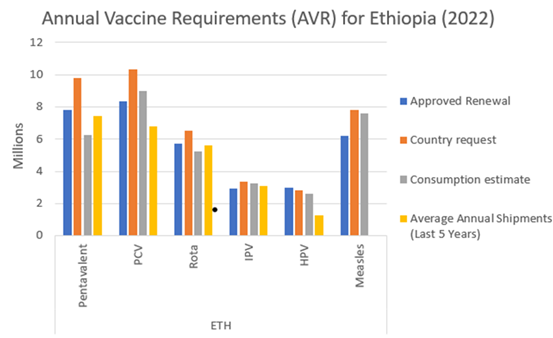 Commentaires du pays (veuillez examiner l’ensemble des questions transversales afin de structurer les commentaires) :Commentaires du pays (veuillez examiner l’ensemble des questions transversales afin de structurer les commentaires) :4. Question d’apprentissage : Le pays respecte-t-il ses obligations de cofinancement en temps voulu ?4. Question d’apprentissage : Le pays respecte-t-il ses obligations de cofinancement en temps voulu ?Indicateur(s) : Obligations de cofinancement du pays remplies dans les délais fixés.Graphiques :(Exemples à remplacer par des versions nationales spécifiques)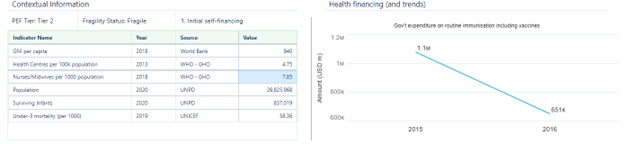 Commentaires du pays :Commentaires du pays :5. Question d’apprentissage : Le cas échéant, de nouveaux vaccins ont-ils été introduits comme prévu ? Dans le cas contraire, pourquoi ? La couverture des vaccins récemment introduits s’étend-elle comme prévu ?5. Question d’apprentissage : Le cas échéant, de nouveaux vaccins ont-ils été introduits comme prévu ? Dans le cas contraire, pourquoi ? La couverture des vaccins récemment introduits s’étend-elle comme prévu ?Indicateur(s) : Nombre d’introductions dans le calendrier de routine réalisées par rapport au nombre d’objectifs fixés pour l’année civile.Couverture des vaccins récemment introduits.En outre, les dates prévues pour les introductions dans le calendrier de routine et les campagnes doivent être validées au cours de la discussion de l'évaluation conjointe.Graphiques :(Exemples à remplacer par des versions nationales spécifiques)Commentaires du pays (veuillez examiner l’ensemble des questions transversales afin de structurer les commentaires) :Commentaires du pays (veuillez examiner l’ensemble des questions transversales afin de structurer les commentaires) :6. Question d’apprentissage : Le cas échéant, quelle a été l'efficacité des campagnes de vaccination récentes soutenues par Gavi ? Veuillez mettre en évidence les enseignements tirés qui sont applicables à la vaccination de routine et aux campagnes à venir (par ex : rapidité de la réponse aux épidémies, qualité, portée de la campagne et lien avec le renforcement de la vaccination de routine).6. Question d’apprentissage : Le cas échéant, quelle a été l'efficacité des campagnes de vaccination récentes soutenues par Gavi ? Veuillez mettre en évidence les enseignements tirés qui sont applicables à la vaccination de routine et aux campagnes à venir (par ex : rapidité de la réponse aux épidémies, qualité, portée de la campagne et lien avec le renforcement de la vaccination de routine).Indicateur(s) : Nombre de campagnes de vaccination menées (stratifiées par type de campagne, notamment préventive, réactive, de rattrapage, de suivi, au niveau sous-national et national) Couverture des campagnes récentes soutenues par Gavi, comparée à la cible retenue (taux de couverture ventilé par sexe si collecté).Nombre de flambées épidémiques de maladies évitables par la vaccination signalées (pour lesquelles Gavi soutient des campagnes réactives)Graphiques :Commentaires du pays (veuillez examiner l’ensemble des questions transversales afin de structurer les commentaires) :Commentaires du pays (veuillez examiner l’ensemble des questions transversales afin de structurer les commentaires) :7. Question d’apprentissage : Quelle est la situation actuelle de la vaccination contre la COVID-19 dans votre pays ? 7. Question d’apprentissage : Quelle est la situation actuelle de la vaccination contre la COVID-19 dans votre pays ? Indicateur(s) : Rendre compte des progrès accomplis en matière de diffusion et y réfléchir, en mettant particulièrement l’accent sur les personnes âgées, les professionnels de la santé et d’autres groupes de population hautement prioritaires (tels que définis par les orientations du SAGE de l’OMS). Analyser à la fois l’adoption et le renforcement de la primovaccination.Décrivez si et comment le pays a intégré le vaccin contre la COVID-19 à la vaccination de routine et à d’autres services de soins de santé primaires, en indiquant notamment comment le soutien à l’administration des vaccins contre la COVID-19 (CDS) de Gavi a été utilisé pour soutenir ces efforts d’intégration (le cas échéant).Comment les fonds alloués au titre du CDS ont-ils été utilisés pour renforcer les efforts d’amélioration de la vaccination de routine au-delà de la vaccination anti-COVID-19 ?Graphiques :(Exemples à remplacer par des versions nationales spécifiques)Commentaires du pays (veuillez examiner l’ensemble des questions transversales afin de structurer les commentaires) :Commentaires du pays (veuillez examiner l’ensemble des questions transversales afin de structurer les commentaires) :8. Question d’apprentissage : Trajectoire et progrès accomplis par rapport aux objectifs fixésQuels sont les progrès réalisés au cours de l’année écoulée par rapport à votre théorie du changement ou aux objectifs de votre programme ?Quels impacts la COVID-19 et la vaccination contre la pandémie ont-elles eu sur votre programme de vaccination de routine, qu’est-ce qui a été fait pour maintenir et rétablir la vaccination de routine, et quel en a été l’impact (veuillez inclure une référence aux tendances de la couverture par le DTC3 et le VAR1) ? S’il y a d’autres facteurs (par ex : des changements de gouvernement, des catastrophes naturelles, d’autres flambées épidémiques, etc.) ayant conduit à des perturbations de votre programme de vaccination au cours de l’année écoulée, veuillez aussi y réfléchir.8. Question d’apprentissage : Trajectoire et progrès accomplis par rapport aux objectifs fixésQuels sont les progrès réalisés au cours de l’année écoulée par rapport à votre théorie du changement ou aux objectifs de votre programme ?Quels impacts la COVID-19 et la vaccination contre la pandémie ont-elles eu sur votre programme de vaccination de routine, qu’est-ce qui a été fait pour maintenir et rétablir la vaccination de routine, et quel en a été l’impact (veuillez inclure une référence aux tendances de la couverture par le DTC3 et le VAR1) ? S’il y a d’autres facteurs (par ex : des changements de gouvernement, des catastrophes naturelles, d’autres flambées épidémiques, etc.) ayant conduit à des perturbations de votre programme de vaccination au cours de l’année écoulée, veuillez aussi y réfléchir.Indicateur(s) : Nombre d’enfants ayant reçu le DTC3 et le VAR1 au cours de l’année écoulée par rapport au nombre d’enfants ayant reçu ces vaccins en 2019.Informations qualitatives.Graphiques :(Exemples à remplacer par des versions nationales spécifiques)Commentaires du pays (veuillez examiner l’ensemble des questions transversales afin de structurer les commentaires) :Commentaires du pays (veuillez examiner l’ensemble des questions transversales afin de structurer les commentaires) :SubventionsBénéficiairePériodeStatut au <SAISIR DATE>Statut au <SAISIR DATE>Statut au <SAISIR DATE>Statut au <SAISIR DATE>Statut au <SAISIR DATE>Solde de trésorerieConformité**Conformité**SubventionsBénéficiairePériodeValeur subventionAppr. VerséeDépensesUtilisationRapp. fin.Audit9. Question d’apprentissage : Dans quelle mesure le pays a été en mesure capable d’absorber les financements de Gavi et quels en sont les moteurs ? (Ceci doit couvrir tous les financements, y compris les fonds transitant par les partenaires).9. Question d’apprentissage : Dans quelle mesure le pays a été en mesure capable d’absorber les financements de Gavi et quels en sont les moteurs ? (Ceci doit couvrir tous les financements, y compris les fonds transitant par les partenaires).Veuillez donner des précisions sur l’état d’avancement de la mise en œuvre financière des subventions, notamment les taux d’utilisation. Quels sont les principaux problèmes ? Veuillez donner des précisions sur l’état d’avancement de la mise en œuvre financière des subventions, notamment les taux d’utilisation. Quels sont les principaux problèmes ? Indicateur(s) : Pourcentage de fonds alloués utilisés. Montant du solde de trésorerie dans le pays.Commentaires du pays :Commentaires du pays :10. Question d’apprentissage : Dans quelle mesure le pays parvient-il à résoudre les problèmes découlant des activités d’assurance ? Quels sont les problèmes encore à résoudre et quelles sont les dispositions à envisager pour l’avenir ?Quel est l’état d’avancement de la mise en œuvre des exigences en matière de gestion des subventions ?Comment le pays a-t-il donné suite aux recommandations découlant des audits antérieurs (audits externes annuels + audit du programme Gavi) ? Veuillez apporter des précisions sur les améliorations apportées en matière de gestion financière et les activités d’assurance risque (par ex : agents fiscaux, agents de contrôle, assistance technique à la gestion financière).Plus précisément, quelles mesures ont été prises pour permettre à un pourcentage plus élevé de fonds Gavi de revenir aux systèmes gouvernementaux ?Commentaires du pays :11. Question d’apprentissage : Veuillez apporter des précisions sur tout autre obstacle lié à la gestion financière pour la mise en œuvre et la conformité. Commentaires du pays :12. Question d’apprentissage : Le pays s’attaque-t-il efficacement aux obstacles sexospécifiques (par ex : ceux auxquels sont confrontés les soignants ou les adolescents pour accéder aux services de vaccination et les obstacles auxquels sont confrontés les agents de santé pour fournir des services de vaccination) ?12. Question d’apprentissage : Le pays s’attaque-t-il efficacement aux obstacles sexospécifiques (par ex : ceux auxquels sont confrontés les soignants ou les adolescents pour accéder aux services de vaccination et les obstacles auxquels sont confrontés les agents de santé pour fournir des services de vaccination) ?Indicateur(s): Le pays a-t-il effectué une analyse de genre (quand) identifiant les obstacles rencontrés par les agents de santé, les soignants et les adolescents (oui/non) ? Le pays a-t-il mis en œuvre des initiatives visant à lever ou à réduire ces obstacles sexospécifiques ? Graphiques :(Exemples à remplacer par des versions nationales spécifiques)Commentaires du pays :Veuillez utiliser le tableau ci-dessous pour rendre compte des initiatives visant à lever ou à réduire les obstacles sexospécifiques.Obstacles rencontrés par les soignants Obstacles rencontrés par le personnel de santé Obstacles rencontrés par les adolescents  Quelle nouvelle programmation ou reprogrammation est nécessaire pour améliorer l’impact ?Commentaires du pays :Veuillez utiliser le tableau ci-dessous pour rendre compte des initiatives visant à lever ou à réduire les obstacles sexospécifiques.Obstacles rencontrés par les soignants Obstacles rencontrés par le personnel de santé Obstacles rencontrés par les adolescents  Quelle nouvelle programmation ou reprogrammation est nécessaire pour améliorer l’impact ?13. Question d’apprentissage : Le système d’information sanitaire et d’amélioration de la qualité des données du pays est-il déployé de manière efficiente, ainsi que les activités de suivi et d’apprentissage ?Quel est l’état d’avancement de la planification et de la mise en œuvre des activités de renforcement, de suivi et d’apprentissage du système d’information sanitaire et des données ? Ces activités représentent-elles collectivement au moins 10 % du budget de votre subvention au titre du RSSV / FAE ?Quelles mesures le pays compte prendre pour répondre aux lacunes persistantes ou lever les obstacles liés à la performance du programme de vaccination ? Veuillez apporter des précisions sur les résultats clés ou principales conclusions concernant les priorités d’apprentissage identifiées basées sur la demande du pays. Plus précisément : quelles mesures ont été prises pour améliorer la performance des programmes de vaccination sur la base de ces données ? Par exemple, mieux comprendre les obstacles spécifiques à la vaccination, guider avec succès la mise en œuvre et corriger les activités proposées. Veuillez communiquer toute documentation sur les résultats de l’apprentissage si celle-ci est disponible (par ex : rapports, évaluations, analyses, etc.)Commentaires du pays :14. Question d’apprentissage : Le pays met-il en œuvre comme prévu l’aide ciblée au pays prévue dans le cadre du PEF (Cadre d’engagement avec les partenaires) et l’assistance technique déployée dans le cadre du COVAX ? Veuillez expliquer comment l’aide ciblée au pays a contribué à soutenir la réalisation des objectifs nationaux.14. Question d’apprentissage : Le pays met-il en œuvre comme prévu l’aide ciblée au pays prévue dans le cadre du PEF (Cadre d’engagement avec les partenaires) et l’assistance technique déployée dans le cadre du COVAX ? Veuillez expliquer comment l’aide ciblée au pays a contribué à soutenir la réalisation des objectifs nationaux.Indicateur(s) : Analyse nationale des performances des partenaires conformément aux plans de travailGraphiques :(Exemples à remplacer par des versions nationales spécifiques)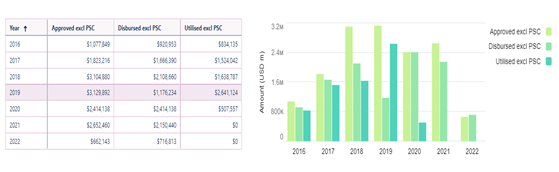 Commentaires du pays :Commentaires du pays :LibelléRéaliséRetards importantsLégers retardsEn coursReprogramméNon rapportéTotal généralRéalisationsAssistance technique COVAXAide ciblée au pays (ACP)Total généralActions de suiviCalendrierPersonne / partenaire responsable